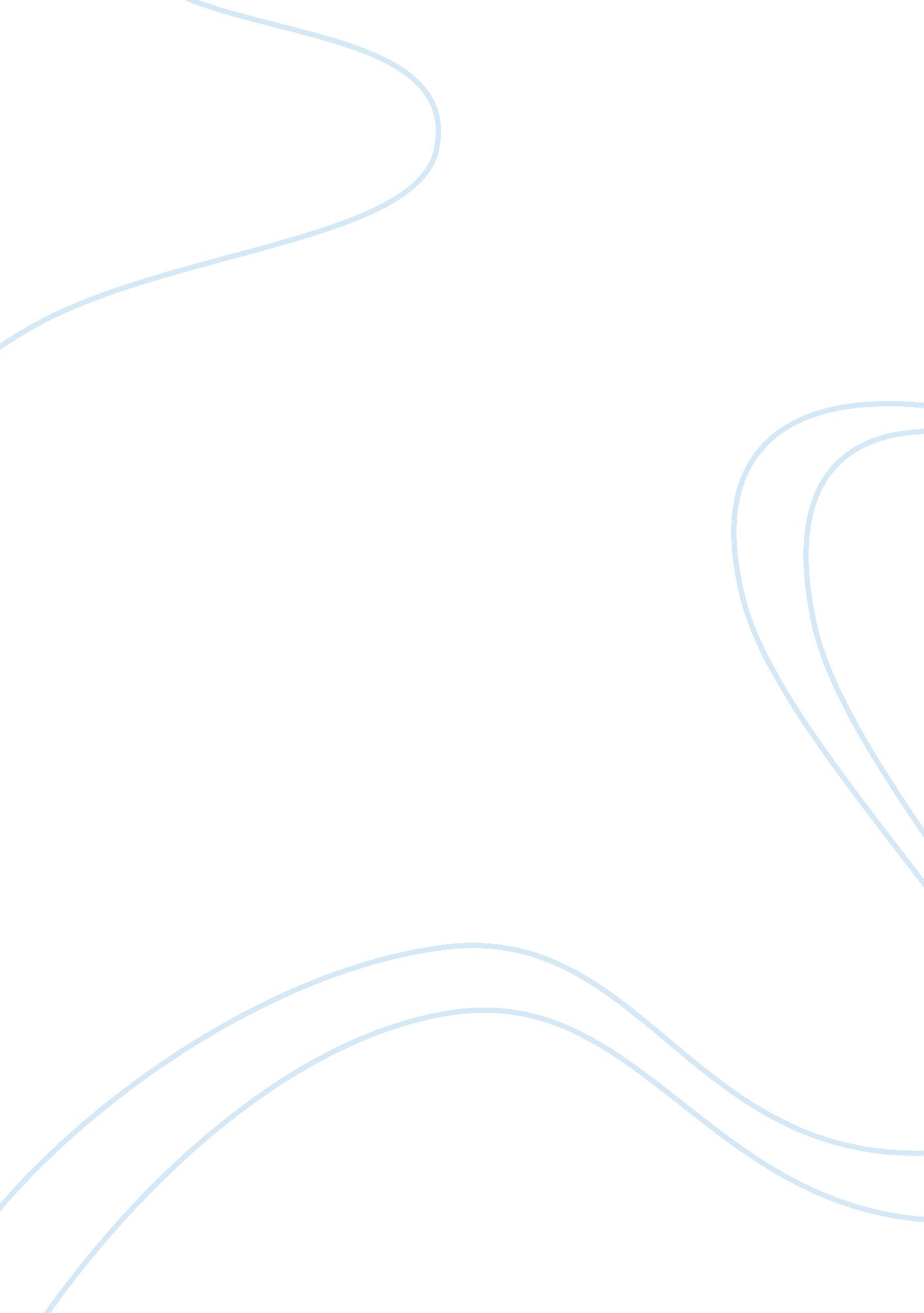 Corrigendum: the electrogenic na pump is a key determinant of repolarization abno...Health & Medicine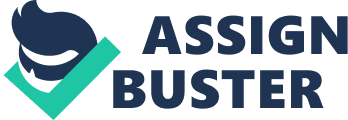 A corrigendum on 
The Electrogenic Na + /K + Pump Is a Key Determinant of Repolarization Abnormality Susceptibility in Human Ventricular Cardiomyocytes: A Population-Based Simulation Study by Britton, O. J., Bueno-Orovio, A., Virág, L., Varró, A., and Rodriguez, B. (2017). Front. Physiol. 8: 278. doi: 10. 3389/fphys. 2017. 00278 In our original article, the list of funders was not complete. Therefore, the funding statement: “ This work was supported by an Engineering and Physical Sciences Research Council-funded Systems Biology Doctoral Training Centre studentship and Doctoral Prize (OB), the 2014 National Centre for the 3Rs Prize (OB) and a Welcome Trust Senior Research Fellowship in Basic Biomedical Science to BR (100246/Z/12/Z) (AB, LV, AV, and BR).” should instead read: “ This work was supported by an Engineering and Physical Sciences Research Council-funded Systems Biology Doctoral Training Centre studentship and Doctoral Prize (OB), the 2014 National Centre for the 3Rs Prize (OB), a Welcome Trust Senior Research Fellowship in Basic Biomedical Science to BR (100246/Z/12/Z) (AB, LV, AV, and BR) and by the National Research, Development and Innovation Office (NKFI/OTKA NN-109904(LV and AV).” The authors apologize for this error and state that this does not change the scientific conclusions of the article in any way. Conflict of Interest Statement The authors declare that the research was conducted in the absence of any commercial or financial relationships that could be construed as a potential conflict of interest. 